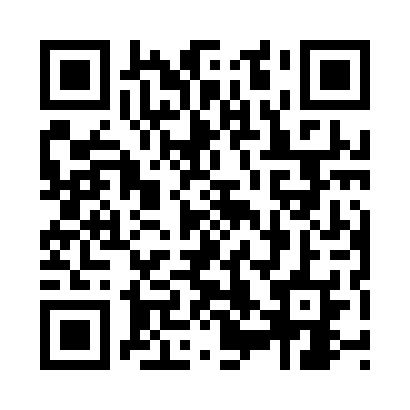 Prayer times for Soometsa, EstoniaWed 1 May 2024 - Fri 31 May 2024High Latitude Method: Angle Based RulePrayer Calculation Method: Muslim World LeagueAsar Calculation Method: HanafiPrayer times provided by https://www.salahtimes.comDateDayFajrSunriseDhuhrAsrMaghribIsha1Wed2:585:271:196:349:1111:322Thu2:575:251:196:359:1311:333Fri2:565:221:186:379:1611:344Sat2:555:201:186:389:1811:355Sun2:545:181:186:399:2011:356Mon2:535:151:186:409:2211:367Tue2:525:131:186:429:2511:378Wed2:515:111:186:439:2711:389Thu2:505:081:186:449:2911:3910Fri2:505:061:186:459:3111:4011Sat2:495:041:186:479:3311:4112Sun2:485:021:186:489:3511:4213Mon2:474:591:186:499:3811:4314Tue2:464:571:186:509:4011:4415Wed2:454:551:186:519:4211:4516Thu2:444:531:186:539:4411:4617Fri2:444:511:186:549:4611:4618Sat2:434:491:186:559:4811:4719Sun2:424:471:186:569:5011:4820Mon2:414:451:186:579:5211:4921Tue2:414:441:186:589:5411:5022Wed2:404:421:186:599:5611:5123Thu2:394:401:187:009:5811:5224Fri2:394:381:197:0110:0011:5325Sat2:384:371:197:0210:0111:5326Sun2:374:351:197:0310:0311:5427Mon2:374:331:197:0410:0511:5528Tue2:364:321:197:0510:0711:5629Wed2:364:311:197:0610:0811:5730Thu2:354:291:197:0710:1011:5731Fri2:354:281:197:0810:1211:58